                                                    Parish Priest: Fr Behruz Rafat    Telephone 01580 762785  Mobile: 07903 986646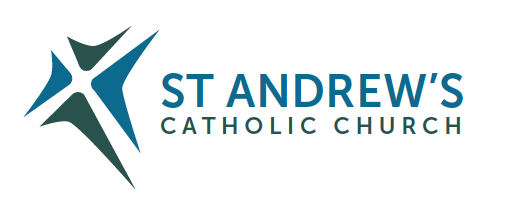 Address: The Presbytery, 47 Ashford Road, Tenterden, Kent TN30 6LL. Parish E-mail behruzrafat@rcaos.org.uk               Parish Website: www.standrewstenterden.orgDeacon: Rev. Jolyon Vickers       Telephone: 01580 766449            Email:  jolyonvickers@rcaos.org.uk                                              Hire of Parish Hall:  Lesley McCarthy 07791 949652       E-mail: tenterdenparishcentre@rcaos.org.ukNewsletter Editor:  Patricia Sargent   01233 850963       E-mail: sargentpat51@gmail.comNewsletter for the week commencing 8th October 2023Twenty-Seventh Sunday in Ordinary Time (A)Entrance antiphon: Within your will, O Lord, all things are established, and there is none that can resist your will. For you have made all things, the heaven and the earth, and all that is held within the circle of heaven; you are the Lord of all.First Reading: Isaiah 5: 1-7Psalm 79 Response: The vineyard of the Lord is the House of IsraelSecond Reading:  The letter of St Paul to the Philippians 4: 6-9Acclamation:  Alleluia, alleluia! I call you friends, says the Lord, because I have made known to you everything I have learnt from my Father.  Alleluia!          Gospel:  Matthew 21: 33-43Communion antiphon:  The Lord is good to those who hope in him, to the soul who seeks him.Father Behr writes:Dear ParishionersOn Monday we celebrate the Feast of St John Henry Newman 1801-1890. Newman was born in London and became an Anglican clergyman.As well as writing many important sermons and works on theology he also wrote hymns such as ‘Praise to the Holiest’ and ‘Firmly I Believe’. Recovering from a serious illness while travelling in the Mediterranean he wrote ‘Lead Kindly Light’. “Lead, Kindly Light, amid the encircling gloom,Lead Thou me on!The night is dark, and I am far from home —Lead Thou me on!Keep Thou my feet; I do not ask to seeThe distant scene, — one step enough for me.”On his return he founded the Oxford Movement and after many years of prayer and study led by the ‘Kindly Light’ of the Holy Spirit he was received into full Communion with the Catholic Church on 9 October 1845. “So long Thy power hath blest me, sure it stillWill lead me on,O’er moor and fen, o’er crag and torrent, tillThe night is gone;And with the morn those angel faces smileWhich I have loved long since, and lost awhile.”Fr Behr Your Prayers are asked for:Those recently deceased:  Those ill or infirm: Mara McDermot, June Munton, Ailish Cantwell (Jones), Sylwia Dorosz, Joe Adams, Ellie Lawrence, Patricia Hook, Josie Payne, Pat Holland and all those who are unwell and in need of our prayers.Those whose anniversaries of death occur at this time: Fred Paynter, Archbishop Cyril Cowdrey, James Pillans, Andrew and Michael Steapp, Catherine Rice and Ada Winifred McDowall.Confession Fr Behr is available for Confession every Saturday from 10.30am - 11am. He is also happy to visit those who are not able to  come to church.  Children’s Liturgy                                                                                                                                                                                      Children’s Liturgy at the 10am Mass on the first Sunday of every month. All children who have not made their First Holy Communion are welcome to attend.  The next lesson with Lorraine is on Sunday, November 5th. Our LadyDuring the month of October we have a wonderful opportunity to grow in our love and knowledge of our Blessed Mother Mary.Every Tuesday in October at 10.30am we have refreshments followed by a 25-minute film on Our Lady.Don’t miss this accessible and informative parish course starting on Tuesday 10 October.We are going to be joined by parishioners from Rye parish and Deacon Simon South.The course on Our Lady will begin on Tuesday 10 October not 3 October due to a funeral at Rye parish.Let It BeFive engaging sessions (25 mins each)Chosen by God Tuesday 10 OctoberThe First Disciple Tuesday 17 OctoberMother of All Tuesday 24 OctoberQueen of Heaven Tuesday 31 OctoberHelp of Christians Tuesday 7 NovemberInput from experts such as Cardinal Vincent Nichols, Fr Raniero Cantalamessa, Mgr John Armitage, Dr Sarah Boss, Fr Jim McManus, Sr Catherine Droste & othersAnd extended interviews with Dr Mary Healy (Detroit Seminary & Pontifical Biblical Commission)Catholic conference on 14th October 2023 designed to help parents and Grandparents to support their children’s moral life  as young adults.  Attendance is in Person or Online via Zoom Details can be found at www.eventcatholic.comGROWING IN FAITH TOGETHER: consists of four one hour-long sessions via Zoom and is a wonderful opportunity for engaged couples who have completed their marriage preparation course and want to continue exploring their faith together and married couples to enrich their friendship and love. The course dates are 4 Tuesday evenings 8pm – Oct 24th, 31st, Nov 7 and 14th To register click on the link below from October 1st: Growing in Faith Together — Agency for Evangelisation and Catechesis (rcaos.org.uk)On 15 November a Mass will be offered by Canon Michael Branch at 2pm in St George's Cathedral. Southwark.The theme this year is "Affirming the Church’s Message on Marriage and Family Life?”We hope that the Coloma Convent Girl’s choir will enhance the liturgy and there will be a happy reception afterwards.  Tickets for the occasion will be £25.  We hope to have enough to give a donation to charity.A message from Deacon Jolyon…Churches Together in Tenterden - update from recent meetingThe following events have been cancelled due to a lack of support and interest - Children's Holiday Club October 2023 and Advent Course 2023.It is hoped that we can have an Ecumenical Carol Event around a crib on the Recreation Ground, watch this space.The 2nd of our Ecumenical Evening Services will be at 4pm at the Methodist Church on Sunday 29th October. It is hoped that members of our congregation will support this event.Advance Date for your diary - the Town Carol Service in Saint Mildred's will be on Wednesday 20th December in the evening (7 or 7:30 TBC)Some figures for recent second collections…Life badges box        £125.72Catholic evangelism £219.98Another envelope for Stella Maris contained £220.00Regards, Liz Leahy. OPEN EVENING: St Simon Stock Catholic School Open events for entry in September 2024. Open Mornings Tuesday 3rd October & Thursday 17th October-9am to 10.30am. Please arrive by 9.30am to allow enough time for your tour. Open Evening Thursday 5th October - 5pm to 7.30pm. Headteacher talks at 5.15pm, 6pm & 6.45pm. Sixth Form Open Evening Thursday 3 November - 5.45pm to 8pm Talk by Headteacher and Director of Sixth Form commences at 6pm. Please visit www.ssscs.co.uk for advance booking and further informationCATHOLIC YOUTH MINISTRY INTERNSHIPSCastlerigg Manor (The Lancaster Diocese Youth Service) are looking for young Catholics aged 18-25 to join their internship programme. The scheme lasts for one or two years and gives participants wide ranging experience, skills, training, and qualifications as well as the opportunity to work with a fantastic team based in the Lake District. For more information contact director@castleriggmanor.co.ukThis week’s services (7th – 14th October), Feasts and Mass intentions during the week.This week’s services (7th – 14th October), Feasts and Mass intentions during the week.Saturday 7th OctoberOur Lady of the Rosary10am Mass Fr Sean O’Connor Wellbeing10.30 -11am Confession6pm Vigil Mass    People of the Parish                       Reader: Pat Sunday 8th OctoberTWENTY-SEVENTH SUNDAY (A10am Mass Mary Joseph RIP                                          Reader: Brian12 Midday Traditional Latin Mass Monday 9th OctoberSt John Henry Newman, Priest10am Mass Margaret Dott WellbeingTuesday 10th OctoberSt Paulinus of York, Bishop10am Mass Private IntentionWednesday 11th OctoberSt John XXIII, Pope10am Service of the Word and Holy CommunionThursday 12th OctoberSt Wilfrid, Bishop9am-10am Adoration10am Mass Mary Watson & FamilyFriday 13th OctoberSt Edward the Confessor, King10am Mass Malcolm Burrows RIP10.30 – 11.30am AdorationSaturday 14th OctoberSt Callistus I Pope & MartyrNo public Mass am10.30 -11am Confession6pm Vigil Mass People of the Parish                Reader: PatSunday 15th OctoberTWENTY-EIGTH SUNDAY (A)10am Mass  Special Intention                   Reader: Frances12 Midday Traditional Latin Mass Flowers: for Saturday 14th/Sunday 15th October -KathyFlowers: for Saturday 14th/Sunday 15th October -Kathy